Załącznik nr 1b do SIWZ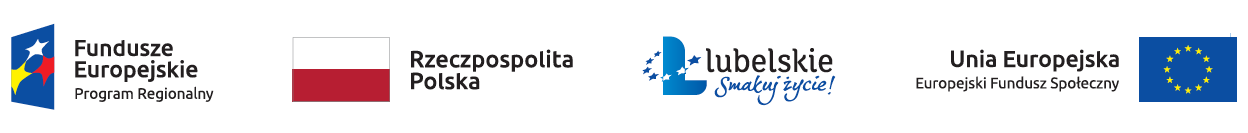 Opis Przedmiotu ZamówieniaCzęść 2 zamówienia –  „Zakup i dostawa sprzętu multimedialnego w ramach Klubu Seniora w Adamowie”Dopuszcza się tolerancję w/w wymiarów +/-5%Pozostałe minimalne wymagania, jakie muszą spełniać elementy zamówienia:- w cenie należy uwzględnić dostawę i montaż w/w elementów na miejscu wskazanym przez Zamawiającego,Wykonawca w ramach ceny za dostawę powyższych elementów zobowiązany jest do rozpakowania, instalacji, integracji i uruchomienia- stosownie do potrzeb danego elementu przedmiotu zamówienia .Wykonawca wraz ze sprzętem dostarczy odpowiednie gwarancje oraz dokumenty potwierdzające, że oferowany sprzęt posiada niezbędne normy, atesty i certyfikaty. Powyższe dokumenty wraz z kartami gwarancyjnymi winny być dostarczone w miejscu i terminie dostawy danego elementu zamówienia, przed podpisaniem protokołu odbioru końcowego.Lp.Nazwa produktuIlośćJednostka miarySzczegółowy opis produktu1rzutnik1szt.interfejs 4K dający wysoką jakość obrazu oraz zaimplementowaną technologię przetwarzania obrazów i barw (np. wsparcie dla głębi koloru 8/ 10/12 bit przy HDBaseT)  filtry niewymagające konserwacjimożliwość regulacji geometrii, regulacji/ przesuwu obiektywu w pionie i w poziomie oraz wsparcie obrazów trójwymiarowychzaimplementowaną funkcję wyświetlania dwóch obrazów na jednym ekranie PiP oraz obraz obok obrazu, pozwalającą na wyświetlanie obrazu z dodatkowych źródełmożliwość uruchomienia funkcji automatycznego przejścia projektora w tryb oszczędzania energiizaimplementowaną technologię 3LCDrozdzielczość natywna co najmniej 1280 x 800 (WXGA) zalecana FULL HDkontrast nie gorszy niż  5000:1jasność nie mniejszą niż 5000 ANSI Lumenówżywotność lampy nie krótszą niż 3000 godz. w trybie normalnym (w trybie EKO 4000 godz.)możliwość obsługi: rozdzielczości: 4096 x 2160 (4k); 2560 x 1600 (WQXGA); 2048 x 1080 (2k); 1920x1200 (WUXGA) - 640x480 (VGA); 1080i/50/60; 1080p/24/25/30/50/60; 720p/60; 720p/50; 576i/50; 576p/50; 480p/60; 480i/50 wejścia zintegrowane z urzadzeniemgłośnik o mocy  min.	10Wmożliwość wyboru języka menu co najmniej polskiego i angielskiegopilot bezprzewodowygwarancja 24 miesiące2tablet10szt. System operacyjny: dedykowany dla urządzeniaProcesor min - 4-rdzeniowyPojemność - min 16 GB Pamięć RAM - min 2 GB Wyświetlacz  	 Przekątna ekranu 10,1 cala Rozdzielczość ekranu - 1280 x 800 pikseli Format ekranu - 16:9 Typ matrycy - IPS Funkcje ekranu - Multi-touch 10 punktowy Komunikacja  	 Karta bezprzewodowa - Wi-Fi 802.11a/b/g/n Bluetooth - Bluetooth  min. 4.0 Modem - opcjonalnie Łączność bezprzewodowa - Bluetooth 4.0, WiFi 802.11 a/b/g/n Funkcje dodatkowe  	 Aparat przedni - min. 2 Mpix Aparat tylny - min. 5 Mpix Funkcje aparatu - autofocus, wykrywanie twarzy, wykrywanie uśmiechu Czujniki  - G-sensor Głośnik Mikrofon  Moduł GPS  Wejścia/wyjścia  	 Czytnik kart pamięci - microSD/SDHC/SDXC do 128 GB Złącze USB - 1x microUSB Złącze słuchawkoweParametry fizyczne  	 Pojemność baterii/akumulatora - min. 7000 mAh Maksymalny czas pracy - min. 9 h Gwarancja   	24 miesiące3zestaw nagłośnieniowy 1kpl.System dźwiękowy-- Typ systemu: 15" z własnym zasilaniem, dwu-drożny, bass-reflex- Max. ciśnienie akustyczne: 127 dB- Zakres częstotliwości (-10 dB): 46,8 Hz - 20 kHz- Zakres pasma (± 3 dB): 50,8 Hz - 20 kHz- Zakres krycia: 90 ° x 50 °- Klasa wzmacniacza: klasa D- Moc: 1000 W (2 x 500W)- Wymiary (wys. x szer. x głęb.): 708 x 428 x 368,+/-5mm- Waga netto: max. 18 kgcyfrowy mikser do montażu w racku, stworzony do zastosowań studyjnych i instalacyjnych: Min. 40 kanałów wejściowych dla zastosowań studyjnych i instalacyjnych do montażu w rack 1U Min. 25 czasowo i fazowo zgodnych szyn miksującychTechnologia przesyłu AES50 pozwalające obsłużyć  min. 96 wejść i  min. 96 wyjśćOtwarta architektura, która pozwoli w przyszłości na operacje w 96 kHzWysokiej jakości obudowa wykonana z aluminium i stali Min. 40 bitowa zmiennoprzecinkowa przepustowość sygnału Min. 8 grup DCA i 6 grup mute Min. 8 efektowych przetworników sygnału Min. Dwukierunkowy 32-śladowy interfejs audio USB 2.0Wbudowany port rozszerzeń dla kart interfejsów audio lub cyfrowych mostków sieciowychZłącza MIDI In/Out do zdalnego przywoływania scen lub kontroli innego sprzętu MIDIAplikacje na na IOS i ANDROID umożliwiające zdalne sterowanie konsoletąAutomatyczny, uniwersalny zasilacz impulsowymikrofon bezprzewodowy podwójny:Liczba kompatybilnych systemów w jednym paśmie częstotliwości (do): 12Częstotliwości do wyboru: Maksymalnie 150Funkcje automatycznego ustawiania: QuickScan : Wyszukanie grup z najbardziej użytecznymi częstotliwościami i ustawienie pracy na najlepszą częstotliwośćZałączone anteny: BLX4, BLX88: wbudowane, BLX4R: odłączaneFuterałWyświetlacz nadajnika: LEDWyświetlacz odbiornika:  Wyświetlacz LCD o wysokiej rozdzielczościBateria, Żywotność: 2AA, do 14 godzin pracyStatyw do mikrofonu, prosty
podstawa składana, końcówka gwintu 3/8"
wysokość 90 - 155 cm
nóżki:32cm zakończone nasadką gumową
waga  maks. 2,5kg

Wykonanie standard:
rury cienkościenne stalowe precyzyjne
lakier proszkowy czarny półmatowy
wszystkie elementy konstrukcyjne wykonane metodą wtrysku ciśnieniowego
pokrętła plastikowe wykonane z wysokoudarowego poliamidu PA-6 4zestaw oświetleniowy1kpl.Zestaw oświetlaczy ledowych-2x4 szt., w komplecie z  kejsami RGBAWUW LED o  mocy min. 200V  LED  kazdyzestaw  oświetleniowy ledowy 2x 4szt. , oświetlacze ACL  PAR 64 LED o mocy min. 100 V każdy , regulowany beam. Listwa dimerowa z wejściem DMX z możliwością postawienia na statywie.Windy oświetleniowe wysokość podnoszenia 4 m, udźwig min. 85 kg, atest TUV.Truss adapter 35 m x2,  adapter do kratownicy estradowej 35x2Gwarancja na w/w sprzęt 24 m-ce5aparat fotograficzny2szt.matryca co najmniej w rozmiarze APS-Crozdzielczość min. 24 Mpixukład AF z dobrym śledzeniem, około 300 punktów ustawiania ostrości w tym kilkadziesiąt krzyżowych – szybki i celnydżojstik do wybierania punktów AFwachlarz dobrze skorygowanych obiektywówużywalne ISO w zakresie 100–6400 (rozszerzalne do ISO 50 i ISO 12800)Efekty zdjęcioweMin. 13 trybów: Posteryzacja (kolor, cz.-b.), kolor pop, zdjęcie retro, częściowy kolor (R, G, B, Y), obraz czarno-biały o dużym kontraście, zabawkowy aparat, high-key: miękki, miękka ostrość, obraz HDR, obraz czarno-biały o bogatej gradacji, miniatura, akwarela, ilustracja  Przestrzeń barwStandard sRGB (paleta sYCC) i Adobe RGB Styl twórczyStandardowy, żywy, neutralny, czysty, głęboki, jasny, portret, krajobraz, zachód słońca, scena nocna, jesienne liście, czarno-biały, sepia (Kontrast (–3 do +3), Nasycenie barw (–3 do +3), Ostrość (–3 do +3)) (dostępna również pamięć stylu 1 – 6)    Funkcje filmu    Wyświetlanie poziomu dźwięku, regulacja poziomu nagrywania dźwięku, czułość śledzenia AF, prędkość napędu AF, automatyczne wydłużanie czasu otwarcia migawki, wyświetlanie informacji HDMI (włączanie/wyłączanie), kod czasowy/bity użytkownika, profile obrazu, style twórcze, efekt zdjęciowy, sterowanie zapisem, zapis filmu w dwóch formatach, wstawianie znaczników, przełącznik PAL/NTSC, wspomaganie wyświetlania gamma    Profile obrazu    Format zapisu    XAVC S / zgodność z formatem AVCHD 2.0, MP4    Kompresja filmu    XAVC S: MPEG-4 AVC/H.264, AVCHD: MPEG-4 AVC / H.264, MP4: MPEG-4 AVC / H.264    Rozmiar obrazu (piksele), PAL    XAVC S 4K: 3840 x 2160 (25p/100 Mb/s, 25p/60 Mb/s), XAVC S HD: 1920 x 1080 (50p / 50 Mb/s, 25p / 50 Mb/s, 100p / 100 Mb/s, 100p / 60 Mb/s), AVCHD: 1920 x 1080 (50p/28 Mb/s/PS, 50i/24 Mb/s/FX, 50i/17 Mb/s/FH, 25p/24 Mb/s/FX, 25p/17 Mb/s/FH), MP4: 1920 x 1080 (50p/28 Mb/s, 25p/16 Mb/s), 1280 x 720 (25p/6 Mb/s)    Format zapisu dźwięku    XAVC S: LPCM 2-kan., AVCHD: Dolby® Digital (AC-3), 2 kanały; Dolby® Digital Stereo Creator; MP4: MPEG-4 AAC-LC 2 kanały    Nagrywanie z dużą szybkością klatek    NTSC: 1920 x 1080 (24p/12 Mb/s, 30p/16 Mb/s), PAL: 1920 x 1080 (25p/16 Mb/s)Nośnik danych Wieloformatowe gniazdo na karty Memory Stick Duo / SDObsługiwane nośniki nagrańMemory Stick PRO Duo™, Memory Stick PRO-HG Duo™, Memory Stick Micro™ (M2), karta pamięci SD, karta pamięci SDHC (zgodna z UHS-I), karta pamięci SDXC (zgodna z UHS-I), karta pamięci microSD, karta pamięci microSDHC, karta pamięci microSDXCPanel dotykowy i łączność Wi-Fi, Bluetooth, NFC i GPS